.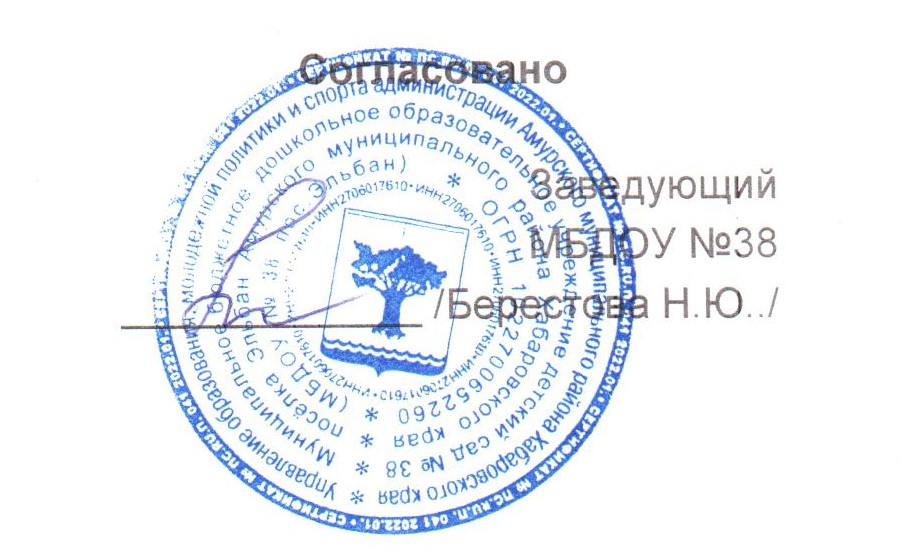 МЕНЮМЕНЮМЕНЮМЕНЮ19 августа 2022 г.19 августа 2022 г.19 августа 2022 г.19 августа 2022 г.19 августа 2022 г.19 августа 2022 г.19 августа 2022 г.19 августа 2022 г.19 августа 2022 г.Сад 12 часовСад 12 часовСад 12 часовСад 12 часовСад 12 часовСад 12 часовСад 12 часовСад 12 часовСад 12 часовСад 12 часовСад 12 часовСад 12 часовСад 12 часовСад 12 часовСад 12 часовСбор-
ник
рецеп-
турСбор-
ник
рецеп-
тур№
техн.
картыНаименование блюдаНаименование блюдаНаименование блюдаНаименование блюдаВыходВыходХимический составХимический составХимический составХимический составХимический составХимический составЭнерге-
тическая
ценность,
ккалВита-
мин
С, мгСбор-
ник
рецеп-
турСбор-
ник
рецеп-
тур№
техн.
картыНаименование блюдаНаименование блюдаНаименование блюдаНаименование блюдаВыходВыходБелки, гБелки, гЖиры, гЖиры, гЖиры, гУгле-
воды, гЭнерге-
тическая
ценность,
ккалВита-
мин
С, мгЗавтракЗавтракЗавтракЗавтракЗавтракЗавтракЗавтракЗавтракЗавтракЗавтракЗавтракЗавтракЗавтракЗавтракЗавтракЗавтракЗавтрак20082008189КАША ПШЕННАЯ МОЛОЧНАЯ
ЖИДКАЯКАША ПШЕННАЯ МОЛОЧНАЯ
ЖИДКАЯКАША ПШЕННАЯ МОЛОЧНАЯ
ЖИДКАЯКАША ПШЕННАЯ МОЛОЧНАЯ
ЖИДКАЯ1801806,46,46,96,96,930,42590,52008200813МАСЛО (ПОРЦИЯМИ)МАСЛО (ПОРЦИЯМИ)МАСЛО (ПОРЦИЯМИ)МАСЛО (ПОРЦИЯМИ)554,14,14,137020082008ХЛЕБ ПШЕНИЧНЫЙХЛЕБ ПШЕНИЧНЫЙХЛЕБ ПШЕНИЧНЫЙХЛЕБ ПШЕНИЧНЫЙ4040330,20,20,219,5920к/кк/кк/кКАКАО С МОЛОКОМКАКАО С МОЛОКОМКАКАО С МОЛОКОМКАКАО С МОЛОКОМ1801803,33,32,72,72,714,5970,5ИтогоИтогоИтогоИтогоИтогоИтогоИтого40540512,712,713,913,913,964,44351II ЗавтракII ЗавтракII ЗавтракII ЗавтракII ЗавтракII ЗавтракII ЗавтракII ЗавтракII ЗавтракII ЗавтракII ЗавтракII ЗавтракII ЗавтракII ЗавтракII ЗавтракII ЗавтракII Завтрак20082008442СОК ФРУКТОВЫЙСОК ФРУКТОВЫЙСОК ФРУКТОВЫЙСОК ФРУКТОВЫЙ1501500ИтогоИтогоИтогоИтогоИтогоИтогоИтого1501500ОбедОбедОбедОбедОбедОбедОбедОбедОбедОбедОбедОбедОбедОбедОбедОбедОбед2012201233САЛАТ ИЗ СВЕКЛЫСАЛАТ ИЗ СВЕКЛЫСАЛАТ ИЗ СВЕКЛЫСАЛАТ ИЗ СВЕКЛЫ50500,70,72,62,62,64,1431,92008200893СУП ЛЮБИТЕЛЬСКИЙСУП ЛЮБИТЕЛЬСКИЙСУП ЛЮБИТЕЛЬСКИЙСУП ЛЮБИТЕЛЬСКИЙ1801805,65,68,18,18,119,81766,520082008333КАРТОФЕЛЬ ОТВАРНОЙКАРТОФЕЛЬ ОТВАРНОЙКАРТОФЕЛЬ ОТВАРНОЙКАРТОФЕЛЬ ОТВАРНОЙ1301302,42,43,93,93,919,81241020022002336ФРИКАДЕЛЬКИ РЫБНЫЕФРИКАДЕЛЬКИ РЫБНЫЕФРИКАДЕЛЬКИ РЫБНЫЕФРИКАДЕЛЬКИ РЫБНЫЕ707011,511,54,64,64,64,81570,520082008364СОУС ТОМАТНЫЙСОУС ТОМАТНЫЙСОУС ТОМАТНЫЙСОУС ТОМАТНЫЙ30300,40,41,81,81,82,6290,920122012376КОМПОТ ИЗ ПЛОДОВ ИЛИ ЯГОД
СУШЕНЫХКОМПОТ ИЗ ПЛОДОВ ИЛИ ЯГОД
СУШЕНЫХКОМПОТ ИЗ ПЛОДОВ ИЛИ ЯГОД
СУШЕНЫХКОМПОТ ИЗ ПЛОДОВ ИЛИ ЯГОД
СУШЕНЫХ1801800,40,40,10,10,122,7950,220082008К/кХЛЕБ РЖАНО-ПШЕНИЧНЫЙХЛЕБ РЖАНО-ПШЕНИЧНЫЙХЛЕБ РЖАНО-ПШЕНИЧНЫЙХЛЕБ РЖАНО-ПШЕНИЧНЫЙ50500ИтогоИтогоИтогоИтогоИтогоИтогоИтого690690212121,121,121,173,857420ПолдникПолдникПолдникПолдникПолдникПолдникПолдникПолдникПолдникПолдникПолдникПолдникПолдникПолдникПолдникПолдникПолдник20122012400МОЛОКО КИПЯЧЕНОЕМОЛОКО КИПЯЧЕНОЕМОЛОКО КИПЯЧЕНОЕМОЛОКО КИПЯЧЕНОЕ2002005,65,64,94,94,99,3105120122012467БУЛОЧКА ВАНИЛЬНАЯБУЛОЧКА ВАНИЛЬНАЯБУЛОЧКА ВАНИЛЬНАЯБУЛОЧКА ВАНИЛЬНАЯ5050446,66,66,628,51910ИтогоИтогоИтогоИтогоИтогоИтогоИтого2502509,69,611,511,511,537,82961УжинУжинУжинУжинУжинУжинУжинУжинУжинУжинУжинУжинУжинУжинУжинУжинУжин20122012137РАГУ ИЗ ОВОЩЕЙРАГУ ИЗ ОВОЩЕЙРАГУ ИЗ ОВОЩЕЙРАГУ ИЗ ОВОЩЕЙ1801804,54,57,77,77,724,418828,920082008441НАПИТОК ИЗ ПЛОДОВ ШИПОВНИКАНАПИТОК ИЗ ПЛОДОВ ШИПОВНИКАНАПИТОК ИЗ ПЛОДОВ ШИПОВНИКАНАПИТОК ИЗ ПЛОДОВ ШИПОВНИКА1801800,60,60,20,20,225,811971,120082008ХЛЕБ ПШЕНИЧНЫЙХЛЕБ ПШЕНИЧНЫЙХЛЕБ ПШЕНИЧНЫЙХЛЕБ ПШЕНИЧНЫЙ40402,82,80,20,20,218,788020082008ФРУКТ СВЕЖИЙФРУКТ СВЕЖИЙФРУКТ СВЕЖИЙФРУКТ СВЕЖИЙ1001000ИтогоИтогоИтогоИтогоИтогоИтогоИтого5005007,97,98,18,18,168,9395100ВсегоВсегоВсегоВсегоВсегоВсегоВсегоВсегоВсего51,251,254,654,654,6244,91800122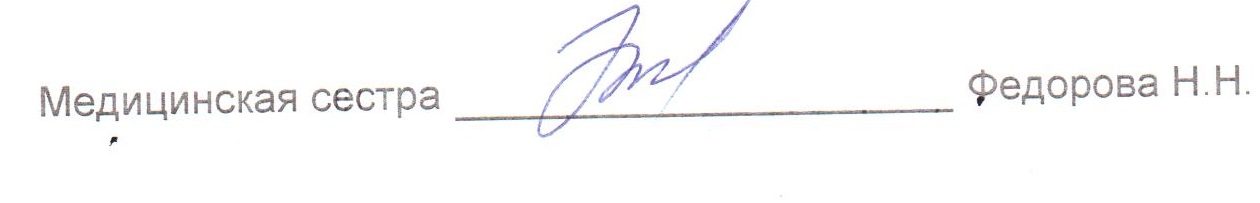 